консультация для родителей 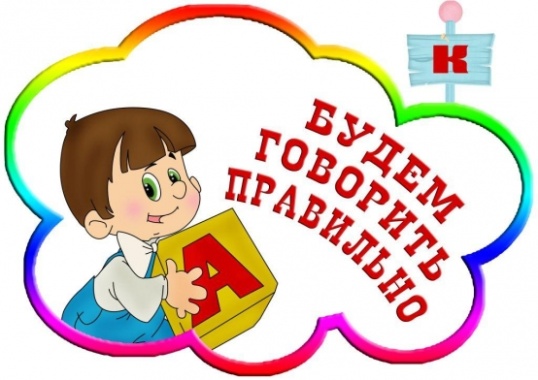 «Мой ребенок зачислен в логопедический пункт» Цель: познакомить  родителей с целями и задачами коррекционной работы с детьми в условиях логопункта; дать представление об алгоритме выполнения домашнего задания. Что такое логопункт?	В настоящее время во многих дошкольных учреждениях функционируют логопедические пункты,  такой логопункт есть и в нашем детском саду.  В связи с наблюдающимся в последнее время снижением уровня речевого развития детей дошкольного возраста, деятельность учителя-логопеда направлена на создание равных стартовых возможностей обучения детей в школе. Работа учителя-логопеда строится с учётом внутреннего расписания детского сада.  Список  детей на оказание логопедической помощи детям утверждается заведующей ДОУ, руководителем ПМПК. 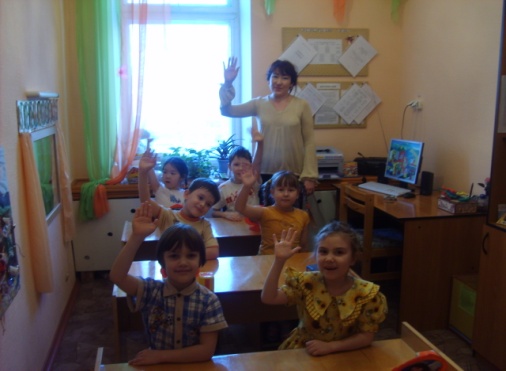 Целью работы логопункта  в дошкольном образовательном учреждении является оказание необходимой логопедической помощи детям в возрасте от 5 до 7 лет.Основными задачами  являются:формирование и развитие фонематического слуха у детей с нарушениями речи;коррекция нарушений звуковосприятия и звукопроизношения;своевременное предупреждение и преодоление трудностей речевого развития; привитие детям навыков коммуникативного общения;решение задач социального и речевого развития.	В начале учебного года работа учителя-логопеда начинается с обследования состояния речи детей старшего возраста, остальные дети, достигшие 4-х летнего возраста, обследуются в течение года. Общее количество детей для логопедической работы в течение года  на ставку учителя-логопеда в детском саду составляет 25 человек. В первую очередь в список включаются  дети  шестилетнего возраста, выпускаемые в школу. При наличии свободных мест и после освобождения мест в результате логопедической работы с детьми, принимаются  другие дети, состоящие в списке на очереди.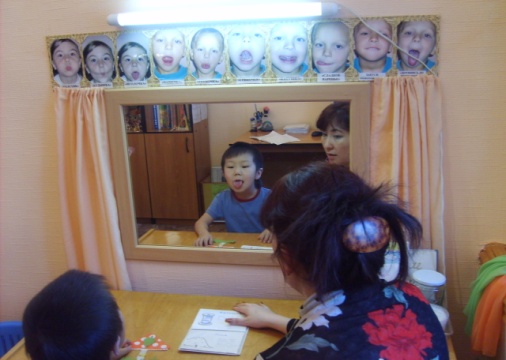 	Основной формой организации работы с детьми, имеющими нарушения речи, являются индивидуальные занятия. Занятия  кратковременные (20 мин.), 2-3 раза в неделю. Продолжительность занятий  не превышает  время, предусмотренное физиологическими особенностями возраста детей,  в соответствии с Санитарно-эпидемиологическими требованиями к устройству, содержанию и организации режима работы в дошкольных организациях.	Для улучшения речевой ситуации в группах,  в работе с воспитателями используются такие формы, как индивидуальные беседы, консультации, практикумы, семинары, анкетирование, обсуждение проблем на педсоветах; оказание практической помощи в планировании работы по развитию речи детей, составлении  наглядных материалов, памяток, советов по подбору речевого материала для праздников. Так как речь является высшей психической функцией человека, то от её недоразвития страдают и другие психические функции (внимание, память, мышление). На этом этапе работы большое значение играет сотрудничество с педагогом-психологом, который помогает осуществить поставленную задачу. Советы и рекомендации учителя-логопеда  оформляются в виде буклетов, памяток.	Логопедическое воздействие осуществляется поэтапно: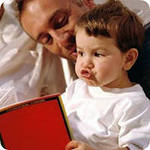 подготовительный этап,постановка звука,автоматизация звука: - изолированно; - в слогах; - в словах; - в предложениях; - в чистоговорках; - в текстах;  - в связной речи,  этап дифференциации, в случаях замены одного звука другим или смешения звуков.Большую роль в коррекции речевых недостатков на логопункте играет совместная работа учителя-логопеда и родителей! Домашние занятия с ребенком строятся по правилам:Систематически заниматься с ребенком по заданиям учителя-логопеда, занятия по 5-10 минут в день, которые проходят в определенное время и включены в режим дня ребенка (это будет дисциплинировать не только родителей, но и ребенок будет привыкать заниматься, добиваясь определенных побед);Выполнять назначения невролога (часто логопед направляет родителей проконсультировать ребенка у специалистов: ортодонт, стоматолог, невролого и др.);Способствовать развитию двигательной сферы  ребенка (занятия спортом, ЛФК, массаж и т.д.);Способствовать развитию мелкой моторики рук;Способствовать развитию всех основных психических процессов посредством детских настольных  игр, лото (когнитивная сфера ребенка – память, внимание, восприятие, мышление, воображение – основа учебной деятельности).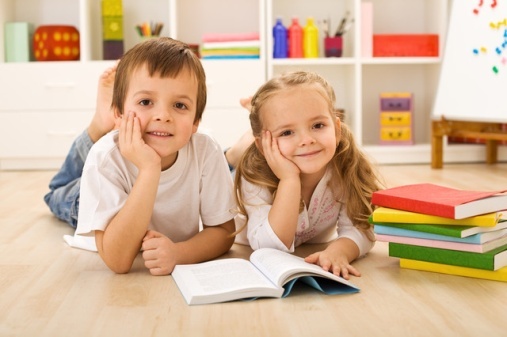 консультация для родителей«Роль родителей в коррекционной работе с ребенком»	Практика показывает, что для полноценного речевого развития дошкольников необходимо тесное взаимодействие с родителями детей, посещающих детский сад. Труд родителей по преодолению нарушений речи у детей незаменим. Логопед приглашает родителей  на занятия, консультации и беседы 
Для успешного исправления речи детей родителям необходимо:выполнять все рекомендации логопеда;выполнять лечение, назначенное неврологом;обеспечивать регулярное посещение ребенком логопедических занятий;выполнять с ребенком домашние задания (выдаются 2 раза в неделю после занятия);осуществлять контроль за речью ребенка: поправлять и хвалить.А если «пустить  на самотек», то у ребенка в школе возникнут проблемы:ошибки на письме и при чтении;снижение самооценки;конфликты с учителями, родителями, одноклассниками.Памятка родителям для организации занятий по заданию логопеда «Как заниматься с ребенком дома»Для закрепления результатов логопедической работы ваши дети нуждаются в постоянных домашних занятиях. Время занятий (15-20 мин) должно быть закреплено в режиме дня. Постоянное время занятий дисциплинирует ребенка, помогает усвоению учебного материала. Занятия-закрепления звука могут проводиться во время прогулок, поездок. Но некоторые виды занятий требуют обязательной спокойной деловой обстановки, а также отсутствия отвлекающих факторов.Необходимо приучать ребенка к самостоятельному выполнению заданий. Не следует спешить, показывая, как нужно выполнять задание, даже если ребенок огорчен неудачей. Помощь ребенку должна носить своевременный и разумный характер.Необходимо определить, кто именно из взрослого окружения ребенка будет с ним заниматься по заданиям логопеда; необходимо выработать единые требования, которые будут предъявляться к ребенку.При получении задания внимательно ознакомьтесь с его содержанием, убедитесь в том, что оно вами понято. В случаях затруднений проконсультируйтесь с воспитателем или логопедом.Подберите наглядный или игровой материал, который вам потребуется для занятий. Продумайте, какой материал вы можете изготовить совместно с ребенком.Будьте терпеливы с ребенком, внимательны к нему во время занятий. Вы должны быть доброжелательны, участливы, но достаточно требовательны. Стимулировать его к дальнейшей работе, поощрять успехи, учить преодолевать трудности.Как работать со звукомПроговорите звук совместно с ребенком.Выясните, как располагаются губы, зубы, язык при произнесении данного звука.Используете ли вы голос при произнесении этого звука.Вместе с ребенком найдите слова, которые начинаются с данного звука, затем придумайте слова, где этот звук встречается в начале слова, в середине и в конце.Нарисуйте букву, которая обозначает этот звук в тетради, вылепите ее из пластилина, вырежьте из бумаги, сконструируйте из счетных палочек.Нарисуйте предметы, которые начинаются на данный звук.В тетради напишите по образцу букву по клеточкам.Придумайте игры со звуком, над которым работали.Проговорите речевой материал на этот звук.консультация для родителей«Развитие артикуляционной моторики»Артикуляционная гимнастика,или «Гимнастика для язычка»	Для того чтобы звукопроизношение было чистым, нужны сильные и подвижные органы речи – язык, губы, мягкое небо. Так как все речевые органы состоят из мышц, то, следовательно, они поддаются тренировке.	Основная цель артикуляционной гимнастики: укреплять мышцы губ, языка и развивать их подвижность, умение выполнять статические упражнения (удерживать позу), переключаемость с одного упражнения на другое.	Важно научить ребенка слушать счет во время выполнения упражнений, добиваться четкости в выполнении.	Постепенно ребенок научается четко выполнять упражнения не только при показе, но и по словесной инструкции. Дети очень любят сами придумывать названия к новым упражнениям. Обязательно нужно разнообразить выполнение конкретного упражнения при помощи картинок, при помощи показа, ускорения и замедления темпа, сопровождения счетом, стишками и т.д.  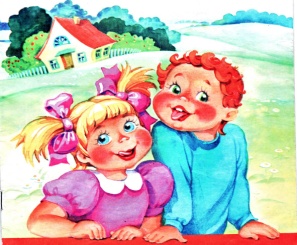 	Ставим конкретную цель («Сегодня мы научимся звонко цокать!») и добиваемся четкости, хвалим. Если пока не получается, то настраиваем ребенка на достижение цели в скором будущем, или при помощи логопеда. Очень важен позитивный настрой на занятие и заинтересованность родителей в успехах ребенка! Дыхательная гимнастикаНеобходимое условие правильного развития, хорошего роста – умение правильно дышать. Ребенка легко можно научить правильному дыханию.Основные  параметры правильного ротового выдоха:– выдоху предшествует сильный вдох через нос – "набираем полную грудь воздуха";
– выдох происходит плавно, а не толчками;
– во время выдоха губы складываются трубочкой, не следует сжимать губы, не надо  надувать щеки;
– во время выдоха воздух выходит через рот, нельзя допускать выхода воздуха через нос (если ребенок выдыхает через нос, можно зажать ему ноздри, чтобы он ощутил, как должен выходить воздух);
– выдыхать следует, пока не закончится воздух;
– во время пения или разговора нельзя добирать воздух при помощи частых коротких вдохов;- во время вдоха ребенок не должен приподнимать плечи.Упражнения для развития правильного речевого дыхания: «Одуванчик», «Осенние листья», «Снежинка» - поддувание на бумажку, «Свистульки», «Мыльные пузыри», «Вертушка».Игры и упражнения для развития фонематического слухаЗвуки речи – это особые сложные образования, присущие только человеку. Они вырабатываются у ребенка в течение нескольких лет после рождения. Длительный путь овладения ребенком произносительной системой обусловлен сложностью самого материала – звуков речи, которые он должен научиться воспринимать и воспроизводить.   Если ребенок не научится этого делать, он не сможет отличить одно слово от другого и не сможет узнать его как тождественное.  При восприятии речи ребенок сталкивается с многообразием звучаний в ее потоке: фонемы в потоке речи изменчивы. Он слышит множество вариантов звуков, которые, сливаясь в слоговые последовательности, образуют непрерывные компоненты.Игры, которые  развитию фонематического слуха: игра «Будь внимателен!»,  «Поймай звук»,  «Поймай слово», «Исправь меня».Игры и упражнения для развития грамматического строя речиГрамматический строй родного языка ребенок усваивает в процессе общения со взрослыми и сверстниками. Из речи окружающих дети заимствуют слова в разных грамматических формах и постепенно начинают самостоятельно пользоваться разнообразными грамматическими средствами. Однако процесс овладения грамматическим строем речи сложный и длительный. Игры,  которые  необходимо  использовать для развития грамматического строя речи: «Один – много», «Посчитай-ка (от 1 до 5)»,  «Чего не стало?»,  «Измени предложение»,  «Назови ласково», «Я знаю 5 …(овощей, домашних животных и т.тд.)», «Едет моя машина» (образование приставочных глаголов), «Противоположности», «Ты чей малыш?», «Чей это след?» (хвост, лапа, морда и т.д.), «Карлики и великаны» (называние слова в увеличительном и уменьшительном значении), «Профессии», «Телефонный разговор» и др.